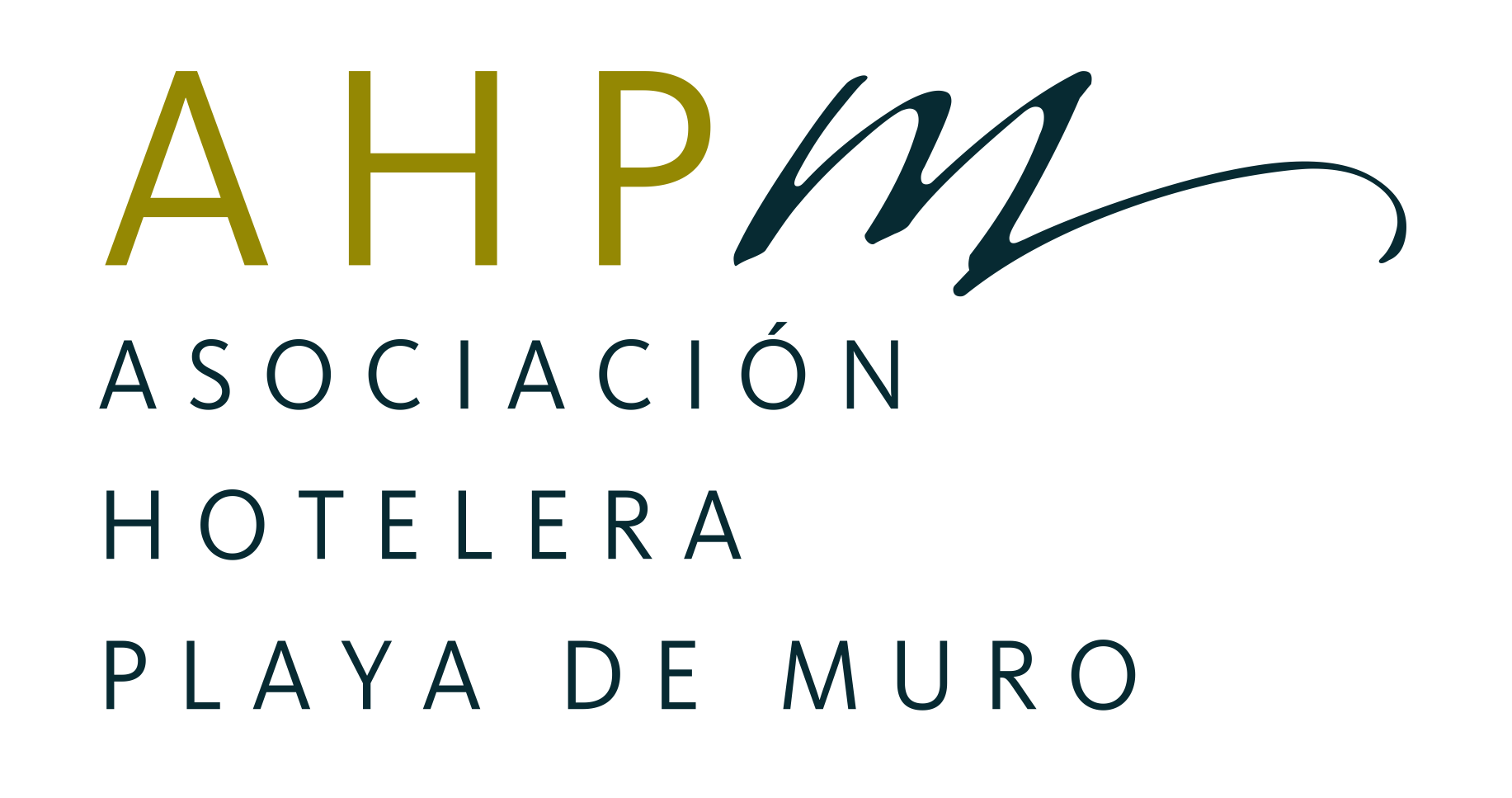 CLÁUSULA PARA BOLSA DE EMPLEOPLAYA DE MURO, a ……..…. de ………………………… de 2022De conformidad con la normativa vigente y aplicable en protección de datos de carácter personal, le informamos que sus datos serán incorporados al sistema de tratamiento titularidad de ASOCIACION HOTELERA PLAYAS DE MURO con CIF G07239650 y domicilio social sito en AVENIDA ALBUFERA 33 EDIF MUNICIPAL,07458 PLAYA DE MURO (ILLES BALEARS) y que a continuación se relacionan sus respectivas finalidades, plazos de conservación y bases legitimadoras. Para aquellos tratamientos que lo requieran, se informa también de la posible elaboración de perfiles y decisiones automatizadas, así como las posibles cesiones y las transferencias internacionales que ASOCIACION HOTELERA PLAYAS DE MURO tiene previsto realizar:Finalidad: Registro y tratamiento de datos de candidatos para finalidades de selección de personal referentes a puestos de trabajo vacantes de las entidades colaboradoras y gestión de la bolsa de empleo.Plazo de conservación: mientras perdure el consentimiento prestado.Base legítima: El consentimiento del interesado.Cesiones: sus datos y su Cv serán comunicados en caso de ser necesario a entidades solicitantes de vacantes a puestos de trabajo con la finalidad de formar parte del proceso de selección de personal. Además, se informa que la base legitimadora de la cesión es su consentimientoDe acuerdo con los derechos que le confiere la normativa vigente y aplicable en protección de datos podrá ejercer los derechos de acceso, rectificación, limitación de tratamiento, supresión (“derecho al olvido”), portabilidad y oposición al tratamiento de sus datos de carácter personal así como la revocación del consentimiento prestado para el tratamiento de los mismos, dirigiendo su petición a la dirección postal indicada más arriba o al correo electrónico ahpm@playademuro.net. Podrá dirigirse a la Autoridad de Control competente para presentar la reclamación que considere oportuna.ASOCIACION HOTELERA PLAYAS DE MURO informa que con la firma del presente documento otorga el consentimiento explícito para el tratamiento de los datos de las finalidades mencionadas anteriormente.MEDIDAs Y PROCEDIMIENTOs · EN MATERIA DE PROTECCIÓN DE DATOs	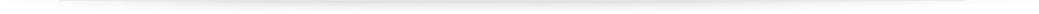 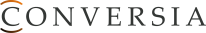 Nombre y apellidos:DNI:Firma: